Приложение  6-6К  Приказу от 22.06.2016 г. №  344Секция № 6.План работы методической секции учителей русского языка и литературы.Тема: «Формирование и развитие мониторинга образования, системы оценки качества образования и образовательных результатов».Руководитель РМО: Колобанова Светлана АлексеевнаМесто проведения: 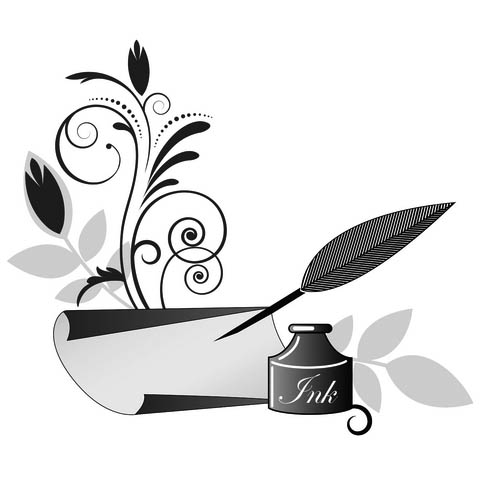 №Наименование мероприятияОтветственный1.- Приветствие. План  работы секции.Колобанова Светлана АлексеевнаМОУ «Турочакская СОШ»;2.Оценка результатов ЕГЭ и ОГЭ за 2015-2016 учебный год. Пути повышения качества подготовки и результатов ЕГЭ и ОГЭ на 2016-2017 уч.г. – школы, педагога. Особенности подготовки к ЕГЭ - сочинение.Колобанова Светлана АлексеевнаМОУ «Турочакская СОШ»;3.Методика преподавания русского языка и литературы в контексте ФГОС ООО:2.1. Традиционные и инновационные подходы в методике преподавания русского языка и литературы.2.2. Поисковые задания, как основа проектно-исследовательской деятельности обучающихся на уроках  русского языка и литературы.2.3.Поисковые задания, как основа проектно-исследовательской деятельности на уроках анализа текста (Два мастер-класса по 15 минут).2.4. Осуществление рефлексивного подхода на уроках литературы в старших классах (9, 10, 11). Колобанова Светлана АлексеевнаМОУ «Турочакская СОШ»;ВСЕ УЧАСТНИКИ4.- Работа РМО: Анализ  и  план работы  РМО на 2016-2017 уч.г.  Колобанова Светлана АлексеевнаМОУ «Турочакская СОШ»;5.Разное: Муниципальные контрольные работы (3, 8, 10 классы). Сутягина Алина НиколаевнаОтдел образования